Paola Middle School Physical Packet
Important: Physicals must be dated after 5/1/19 for the 2019-2020 school year.Page 1: PPE – this form should be filled out, signed by the student and parent, and taken to your doctor when you get your physical.
Page 2:  Eligibility – this form is required for eligibility.  Please answer all the questions and 
both the student and the parent need to sign.
Page 3:  Concussion – Please read over this form and both the student and parent need to sign your understanding of our concussion protocol.
Page 4: Proof of Insurance – please verify you have had no changes to your insurance (please notate any changes) and the parent needs to sign.  (Note: If you do not have insurance please sign the second parent signature line and see Misty in the  office for a school insurance packet.
Medical Consent Form – please make changes and choose 2 people (not a parent or guardian) as Emergency Contacts-these people will only be contacted if the parents or guardians are not available. Parent signature at the bottom of this page ensures and is required so that USD 368 employees have permission to treat your child in the event of an emergency and you cannot be contacted.Students are not eligible to participate in Practices or events until this packet is filled out in its entirety and is turned in to the Paola Middle School athletic office. There are 5 required Parent signatures and 3 required student signatures; all are highlighted. Please return this packet to the PMS office at your earliest convenience for processing.Pay to Participate FeeThe  Paola School District collects a Pay-to-Participate fee that includes all students participating in an activity requiring a physical.Details: Every student participating in a school activity that requires a physical will pay the annual $50 fee.  This is a one-time fee and not a per activity fee. The $50 fee needs to be a separate payment payable to: Paola Middle School and turned in to the middle school office. Once your child has committed to a team and begun practice, this fee will not be refunded if the child chooses to withdraw from the roster.This Fee must be collected prior to your child participating in a game.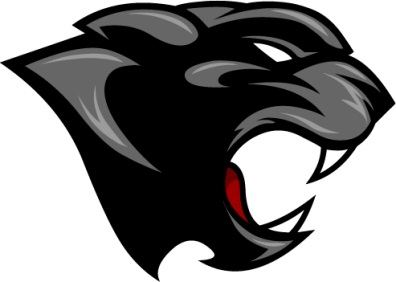  	Paola Middle School Panthers  405 N. HospitalPaola, KS 66071294-8030